Field-Test Data from Mini-Frac Tests Conducted in the 16B(78)-32 WellThese data support Milestone 3.3 of Utah FORGE project 2439: A Multi-Component Approach to Characterizing In-Situ Stress at the U.S. DOE FORGE EGS Site: Laboratory, Modeling and Field MeasurementMark Kelley*, Stuart Skopec, Sanjay Mawalkar, Samin Raziperchikolaee, Jorge Barriosa. Battelle Memorial Institute, Columbus, OH, USA* Principal Investigator: kellleym@battelle.org Last Updated: 2 January 2023
SummaryThis submittal includes the field-test data collected during stress tests conducted in the Utah FORGE 16B(78)-32 wellbore to measure/characterize the stresses in the geothermal reservoir. The type of stress test performed is referred to as a mini-frac test or a micro-frac test. The test is a hydraulic fracture test that involves injecting a small volume of water into a short interval of the reservoir that is isolated by a straddle packer to create a fracture. The test provides information about the minimum and maximum horizontal stress at the test depths. A total of seven mini-frac tests were performed within the upper (vertical or nearly vertical) section of the 9-5/8-inch diameter uncased wellbore, between depths of 5,202 ft MD [5,202 ft TVD] and 5,980 ft MD [5966.18 ft TVD] (Table 1). Two types of data were generated as part of the mini-frac tests. The first type of data is time-series data for each mini-frac test (e.g., injection-rate, test-interval pressure). The second type is geophysical log data. Two types of image logs and acoustic logs were obtained before and after the mini-frac tests to examine each test depth for visual evidence of induced fracture(s) and to measure the azimuth (orientation) of any observed fractures. As shown in Table 2, which outlines the field testing timeline, these data support Milestone 3.3 (Complete field testing as evidenced by field testing notes, logs, acquired data). Analysis of the field-test data is being conducted under Milestone 3.4 (Final analysis of field stress test data completed as evidenced by final analysis plots and calculated stress parameters for all tests performed) and will be documented in a separate report.Table 1. List of minifrac tests and depths.Table 2. High-Level Summary of field events during the mini-frac testing program conducted in FORGE Well 16B(78)-32Data Files in this DatasetThis dataset contains data for minifrac tests and well logs for Utah FORGE well 16B(78)-32.This data submission includes numerous data files organized into two .zip files. One .zip file contains the well log data collected before and after the mini-frac tests (“Baker Hughes Logs.zip”), and the other .zip file contains the raw mini-frac test data (“Baker Hughes Minifrac.zip”). There were two well logging descents into the well, with the baseline descent occurring prior to mini-frac testing using pipe-conveyed logging, while the repeat logging run occurred after the mini-frac testing using wireline conveyance. A summary of well-log acronyms that are used in the file names and descriptions are provided in Table 3. Table 3. List of well log acronyms and definitions.Table 4 lists each log file that is part of the Baker Hughes Logs.zip file. These files include baseline temperature, baseline image, baseline acoustic, repeat temperature, repeat image, repeat acoustic, and caliper logs. Within the zip file, each of the file types described in the previous sentence are divided into separate folders named based on the type of log and whether it was collected before or after the minifrac testing. Temperature logs were collected while descending into the well from the TTMR tool, while the image, acoustic, and caliper logs were collected pulling out of the well. Each of these logs were collected on the same tool string. Schlumberger FMI and UBI image logs previously collected in the well were used to select minifrac test stations in areas without existing fractures. The logging date column in Table 4 indicates the date the well was logged, while the processed date in parentheses corresponds to the date shown in the well log header. Note that despite efforts to correct log headers with Baker Hughes, there is still some erroneous information contained within them. Figure 1 shows an example of an erroneous header, with the date and elevation datums displayed incorrectly. The correct ground level datum is 5415.65 ft, with the elevation of the drill floor and Kelly bushing (reference datum) at 5442.65 ft. The second zip file (“Baker Hughes Minifrac.zip”) contains the raw minifrac test data at the seven different intervals tested. Table 5 shows the mini-frac test file names, station depth, information contained in the file, test date, and file type. Mini-frac testing occurred from June 28, 2023 to July 2, 2023 in Utah FORGE well 16B(78)-32 with the RCX straddle packer tool. 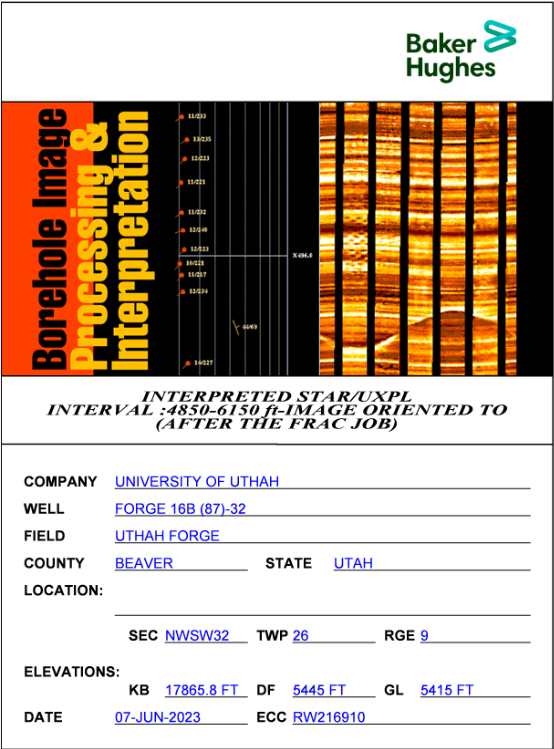 Figure 1.  Example of erroneous well header information from a Baker Hughes post minifrac image log. Table 4. List of log files collected before and after mini-frac testing. Table 5. Files containing mini-frac test dataLog RecordStation Depth (MD ft; TVD ft)Minifrac Test 15657; 5655.2Minifrac Test 25495; 5494Minifrac Test 35202; 5201.1Minifrac Test 45980; 5966.2Minifrac Test 55919; 5909Minifrac Test 65639; 5637.6Minifrac Test 75616; 5614.7Date(s)ActivityStartStopHours6/22-6/23First circulation before baseline logging run8:40 PM (6/22)12:45 PM (6/23)16.1 6/23Trip out drillpipe12:45 PM (6/23)6:30 PM (6/23)5.756/23Safety meeting, prep for baseline run6:30 PM (6/23)8:00 PM (6/23)1.56/23-6/25Baseline logging run incl. troubleshooting issues8:00 PM (6/23)2:30 PM (6/25)42.56/25Trip in drillpipe while waiting for replacement WL truck2:30 PM (6/25)6:00 PM (6/25)3.56/25-6/27Circulate while waiting for replacement WL truck6:00 PM (6/25)9:45 AM (6/27)39.756/27Trip out drillpipe9:45 AM (6/27)1:30 PM (6/27)3.756/27-6/28TIH with RCX tools to vertical section1:30 PM (6/27)3:15 AM (6/28)13.756/28Conduct MF tests 1, 2, 3 in vertical section3:15 AM (6/28)5:45 PM (6/28)14.56/28POOH with RCX tools5:45 PM (6/28)11:10 PM (6/28)5.46/28-6/29Trip in drillpipe for cooling deviated section11:10 PM (6/28)3:45 AM (6/29)4.66/29Cooling for 16 hours3:45 AM (6/29)7:45 PM (6/29)166/29Trip out drillpipe7:45 PM (6/29)12:00 AM (6/29)4.26/30Trip in RCX tools for deviated section MF tests12:00 AM (6/30)2:00 PM (6/30)146/30Attempt to conduct MF test in deviated section, tool failed/no tests completed2:00 PM (6/30)8:00 PM (6/30)66/30-7/1Trip out RCX tool8:00 PM (6/30)3:00 AM (7/1)77/1Trip in RCX tool; running only on wireline3:00 AM (7/1)8:00 AM (7/1)57/1MF tests 4, 5, 6 in vertical section8:00 AM (7/1)8:30 PM (7/1)12.57/1Trip out RCX tool to diagnose packer inflation problem8:30 PM (7/1)12:00 AM (7/1)3.57/2Trip in RCX tool on wireline 12:00 AM (7/2)5:45 AM (7/2)5.87/2Finish MF6, conduct MF7; further testing precluded due to tool issues.5:45 AM (7/2)12:45 PM (7/2)77/2Trip out RCX tools12:45 PM (7/2)3:30 PM (7/2)2.757/2-7/3Rig up logging tools, repeat logging run, rig down3:30 PM (7/2)1:00 AM (7/3)9.5BHBaker HughesCALCaliperCBILCircumferential borehole imaging logFMISchlumberger Formation (resistivity) Micro imagerFORGEFrontier Observatory for Research in Geothermal EnergyMDMeasured depthRCI/RCXBaker Hughes Reservoir Characterization Instrument/Reservoir Characterization Explorer (straddle packer tool)SLBSchlumbergerSTARBaker Hughes resistivity imaging toolTDtotal depthTVDtotal vertical depthTTMRtemperature, tension, mud resistivityUBISchlumberger ultrasonic borehole imagerUXPLBaker Hughes Ultrasonic eXplorer borehole imagerFile nameLogging RecordInterval (ft MD)RemarksLogging Date (Processed Date)File TypeTEMPERATURE_LOGDOWN_062223.lasBaseline TemperatureTotal log interval: 4837-9000Temperature file LAS, temperature log down including data regarding: Depth, Temperature of borehole, Hours, Minutes, Seconds.6/22/2023LASFORGE 16B (78)-32_STAR_CBIL_4848_6150ft_BEFOR_MINI_FRAC_1_20_NORTHBaseline Image LogsTotal log interval: 4848-6150Processed image log before minifrac testing. In the vertical section the images were oriented to the North, and in the deviated section images were oriented to the high side (up).6/23/2023 (a)TIFFSTAR_CBIL_4848_6150ft_BEFOR_MINI_FRAC_1_20_TO_THE _NORTHBaseline Image LogsTotal log interval: 4848-6150See above description.6/23/2023 (a)PDFSTAR_CBIL_4848_6150ft_BEFOR_MINI_FRAC_1_20_TO_THE_NORTH.metaBaseline Image LogsTotal log interval is: 4848-6150. See above description.6/23/2023METASTAR_CBIL_4848_9165_BEFOR_MINI_FRAC_1_20_NORTH_AND_HIGH_SIDEBaseline Image LogsTotal log interval is: 4848-9165. Processed image TIFF file before minifrac testing. In the vertical section the images were oriented to the North, and in the deviated section images were oriented to the high side (up).6/23/2023 (a)TIFFSTAR_CBIL_4848_9165_BEFOR_MINI_FRAC_1_20_NORTH_AND_HIGH_SIDEBaseline Image LogsTotal log interval is: 4848-9165.Processed image TIFF file before minifrac testing. In the vertical section the images were oriented to the North, and in the deviated section images were oriented to the high side (up).6/23/2023 ()PDF1-FORGE 16B (78)-32_PROCESSED_CBIL_4848-5838ft_ORIENTED_NORTH.dlisBaseline Image LogsTotal log interval is: 4848-5838.DLIS file for specified range before minifrac testing. In the vertical section the images were oriented to the North, and in the deviated section images were oriented to the high side (up).6/23/2023DLIS1-FORGE 16B (78)-32_PROCESSED_STAR_4721-5842ft_ORIENTED_NORTH.dlisBaseline Image LogsTotal log interval is: 4721-5842.DLIS file for specified range before minifrac testing. In the vertical section the images were oriented to the North, and in the deviated section images were oriented to the high side (up).6/23/2023DLIS2-FORGE 16B (78)-32_PROCESSED_CBIL_5943-8193ft_ORIENTED_NORTH.dlisBaseline Image LogsTotal log interval is: 5943-8193.DLIS file for specified range before minifrac testing. In the vertical section the images were oriented to the North, and in the deviated section images were oriented to the high side (up).6/23/2023DLIS2-FORGE 16B (78)-32_PROCESSED_STAR_5865-8193ft_ORIENTED_NORTH.dlisBaseline Image LogsTotal log interval is: 5865-8193.DLIS file for specified range before minifrac testing. In the vertical section the images were oriented to the North, and in the deviated section images were oriented to the high side (up).6/23/2023DLISForge_16B_78_32_XMAC_TI_Anisotropy_Pre_MicroFracBaseline Acoustic LogsTotal log interval is: 4845-6900. This file contains an Acoustic waveform Processing with X multiple array acoustic log (MAC) and anisotropy analysis.6/23/2023 (6/28/2023)PDFForge_16B_78_32_XMAC_TI_Anisotropy_Pre_MicroFracBaseline Acoustic LogsTotal log interval is: 4800-6900. See above description.6/23/2023 (7/7/2023)LASForge_16B_78_32_XMAC_TI_Anisotropy_Pre_MicroFrac.metaBaseline Acoustic LogsTotal log interval is: 4800-6900. See above description.6/23/2023METAForge_16B_78_32_XMAC_DTC_DTS_Pre_MicroFracBaseline Acoustic LogsTotal log interval is: 4845-6900. This file contains Acoustic waveform processing with X multipole array acousticlog (XMAC) information regarding compressional and shear wave slowness inside the tracks.6/23/2023 (6/27/2023)PDFForge_16B_78_32_XMAC_DTC_DTS_Pre_MicroFracBaseline Acoustic LogsTotal log interval is: 4845-6900. See above description.6/23/2023 (6/27/2023)LASForge_16B_78_32_XMAC_DTC_DTS_Pre_MicroFrac.metaBaseline Acoustic LogsTotal log interval is: 4845-6900. See above description.6/23/2023METAForge_16B_78_32_XMAC_Azimuthal_Anisotropy_Pre_MicroFracBaseline Acoustic LogsTotal log interval is: 4845-6900. This file contains a multipole array acoustic log, including azimuthal anistropy analysis.6/23/2023 (6/28/2023)PDFForge_16B_78_32_XMAC_Azimuthal_Anisotropy_Pre_MicroFracBaseline Acoustic LogsTotal log interval is: 4800-6900. See above description.6/23/2023 (6/28/2023)LASForge_16B_78_32_XMAC_Azimuthal_Anisotropy_Pre_MicroFrac.metaBaseline Acoustic LogsTotal log interval is: 4800-6900. See above description.6/23/2023METAForge_16B_78_32_XMAC_DSWI_Pre_MicroFracBaseline Acoustic LogsTotal log interval is: 4800-6900. X multipole array acoustilog with deep shear wave imaging before minifrac tests.6/23/2023 (9/11/2023)PDFForge_16B_78_32_XMAC_DSWI_Pre_MicroFrac.metaBaseline Acoustic LogsTotal log interval is: 4800-6900. See above description.6/23/2023METAForge_16B_78_32_XMAC_Shear_Radial_Profile_Pre_MicroFrac_UpdatedBaseline Acoustic LogsTotal log interval is: 4800-6900. X multiple array acoustilog with shear wave radial profile before minifrac tests.6/23/2023 (9/11/2023)PDFForge_16B_78_32_XMAC_Shear_Radial_Profile_Pre_MicroFracBaseline Acoustic LogsTotal log interval is: 4800-6900. See above description.6/23/2023 (9/28/2023)LASForge_16B_78_32_XMAC_Shear_Radial_Profile_Pre_MicroFrac_Updated.metaBaseline Acoustic LogsTotal log interval is: 4800-6900. See above description.6/23/2023METABatelle_Forge_16B_78_32_XMAC_DT_AZ_TI_RP_Pre_MicroFrac.dlisBaseline Acoustic LogsTotal log interval is: 4845-6900. This dlis file contains raw data for all pre minifrac acoustic files above.6/23/2023 DLISCaliper.lasCaliperTotal log interval is: 4702-6077. CALIPER LAS PDF file, including the following logs: Depth, Bit radius, Casing radius, Deviation for STAR, Gamma ray, Maximum caliper diameter, Minimum caliper diameter, Minimum radius 1, Minimum radius 2, Maximum radius 1, Maximum radius 2, Tool-to-centroid radius, Differential tension.7/2/2023LASFORGE-16B(78)-32_CALIPER_6100_4800_2JUL2023.PDFCaliperTotal log interval is: 4837-6100. See above description.7/2/2023PDFFORGE-16B(78)-32_CALIPER_6100_4800_2JUL2023.cgmCaliperTotal log interval is: 4837-6100. See above description.7/2/2023CGMSTAR_CBIL_4850_6150ft_PROCESSED_AFTER_MINI_FRAC.dlisRepeat Image LogsTotal log interval is: 4850-6150. Processed image log after minifrac testing. In the vertical section the images were oriented to the North, and in the deviated section images were oriented to the high side (up).7/2/2023DLISSTAR_CBIL_4850_6150ft_INTERPRETED_AFTER_MINI_FRAC_1_20Repeat Image LogsTotal log interval is: 4850-6150. See above description.7/2/2023 (a)PDFSTAR_CBIL_4850_6150ft_INTERPRETED_AFTER_MINI_FRAC_1_20Repeat Image LogsTotal log interval is: 4850-6150. See above description.7/2/2023 (a)TIFFSTAR_CBIL_4850_6150ft_INTERPRETED_AFTER_MINI_FRAC_1_20.metaRepeat Image LogsTotal log interval is: 4850-6150. See above description.7/2/2023METAIMAGES_MAIN_RUN2.dlisRepeat Image LogsTotal log interval is: 4850-6150. Raw DLIS file for repeat image log data.7/2/2023DLISForge_16B_78_32_XMAC_DTC_DTS_Post_MicroFracRepeat Acoustic LogsTotal log interval is: 4800-6150. X-Multipole Array Acoustic from repeat logging run.7/2/2023 ()PDFForge_16B_78_32_XMAC_DTC_DTS_Post_MicroFracRepeat Acoustic LogsTotal log interval is: 4800-6150. See above description.7/2/2023 (7/5/2023)LASForge_16B_78_32_XMAC_DTC_DTS_Post_MicroFrac.metaRepeat Acoustic LogsTotal log interval is: 4800-6150. See above description.7/2/2023METAForge_16B_78_32_XMAC_Azimuthal_Anisotropy_Post_MicroFracRepeat Acoustic LogsTotal log interval is: 4800-6150. Multipole array repeat acoustic log, including azimuthal anistropy analysis.7/2/2023 ()PDFForge_16B_78_32_XMAC_Azimuthal_Anisotropy_Post_MicroFracRepeat Acoustic LogsTotal log interval is: 4800-6150. See above description.7/2/2023 (7/5/2023)LASForge_16B_78_32_XMAC_Azimuthal_Anisotropy_Post_MicroFrac.metaRepeat Acoustic LogsTotal log interval is: 4800-6150. See above description.7/2/2023METAForge_16B_78_32_XMAC_TI_Anisotropy_Post_MicroFracRepeat Acoustic LogsTotal log interval is: 4800-6150. This file contains Acoustic waveform Processing with X multipole array acousticlog (XMAC). Logs include: Shear-TI anisotropy, Bit size, CAL, Inversion-fitted traveltime delay, Compressional wave slowness, Horizontal shear wave slowness, Stoneley wave slowness, Computed Iso-Stoneley Slowness, Inversion-fitted frequency shift, Permeability lower bound error, Differential tension7/2/2023 (7/6/2023)PDFForge_16B_78_32_XMAC_TI_Anisotropy_Post_MicroFracRepeat Acoustic LogsTotal log interval is: 4800-6150. See above description.7/2/2023 (7/6/2023)LASForge_16B_78_32_XMAC_TI_Anisotropy_Post_MicroFracy.metaRepeat Acoustic LogsTotal log interval is: 4800-6150. See above description.7/2/2023METAForge_16B_78_32_XMAC_DSWI_Post_MicroFracRepeat Acoustic LogsTotal log interval is: 4800-6150. X multipole array acoustilog with deep shear wave imaging after minifrac tests.7/2/2023 (9/11/2023)PDFForge_16B_78_32_XMAC_DSWI_Post_MicroFrac.metaRepeat Acoustic LogsTotal log interval is: 4800-6150. See above description.7/2/2023METAForge_16B_78_32_XMAC_Shear_Radial_Profile_Post_MicroFrac_UpdatedRepeat Acoustic LogsTotal log interval is: 4800-6150. X multiple array acoustilog with shear wave radial profile after minifrac tests.7/2/2023 (9/11/2023)PDFForge_16B_78_32_XMAC_Shear_Radial_Profile_Post_MicroFracRepeat Acoustic LogsTotal log interval is: 4800-6150. See above description.7/2/2023 (9/28/2023)LASForge_16B_78_32_XMAC_Shear_Radial_Profile_Post_MicroFrac_Updated.metaRepeat Acoustic LogsTotal log interval is: 4800-6150. See above description.7/2/2023METABatelle_Forge_16B_78_32_XMAC_DT_AZ_TI_RP_Post_MicroFrac.dlisRepeat Acoustic LogsTotal log interval is: 4800-6150. This dlis file contains raw data for all post minifrac acoustic files above.7/2/2023DLISFORGE-16B(78)-32_TEMP_4705_6000_2JUL2023Repeat TemperatureTotal log interval is: 4705-6000. TEMPERATURE file LAS, temperature temperature log down including data regarding: Depth, Temperature of borehole, Gamma Ray.7/2/2023LASFORGE-16B(78)-32_TEMP_4705_6000_2JUL2023.dlisRepeat TemperatureTotal log interval is: 4705-6000. See above description.7/2/2023DLISFORGE-16B(78)-32_TEMP_4705_6000_2JUL2023Repeat TemperatureTotal log interval is: 4705-6000. See above description.7/2/2023PDFFORGE-16B(78)-32_TEMP_4705_6000_2JUL2023.metaRepeat TemperatureTotal log interval is: 4705-6000. See above description.7/2/2023METAFile nameLog RecordStation Depth (MD ft; TVD ft)RemarksTest DateFile TypeMF_station1_5657ftMD_FINAL.lasMinifrac Test 15657; 5655.2Data included: System time since record start, Quartzdyne gauge pressure, Cumulative pump-through volume, Depth of 1970DB straddle packer, Quartzdyne pressure gauge temperature, Packer element pressure, Rate (injection and flowback), Continuous pump-through volume, Absolute packer element pressure.6/28/2023LASMF_station2_5495ftMD_FINAL.lasMinifrac Test 25495; 5494See above description.6/28/2023LASMF_station3_5202ftMD_FINAL.lasMinifrac Test 35202; 5201.1See above description.6/28/2023LASMF_station4_5980ftMD_FINAL.lasMinifrac Test 45980; 5966.2See above description.7/1/2023LASMF_station5_5919ftMD_FINAL.lasMinifrac Test 55919; 5909See above description.7/1/2023LASMF_station6_5639ftMD_FINAL.lasMinifrac Test 65639; 5637.6See above description.7/1/2023LASMF_station7_5616ftMD_FINAL.lasMinifrac Test 75616; 5614.7See above description.7/2/2023LAS